Border Counties Vintage 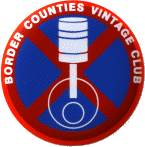     Club LimitedCompany Registration Number: 3494136The Border Counties Vintage Club Limited cordially invite you to join our membership, where meetings are held on the 1st Friday of the month at The Old Court Hotel, Symonds Yat West, Nr Ross-On-Wye, at 8pm where talks, slide shows and videos etc, regularly feature. (Please Telephone to confirm talks and venue, in case of unforeseen circumstances.)  BORDER COUNTIES VINTAGE CLUB LIMITED, a club limited by guarantee. Each and every member automatically has a personal insurance cover but, ANY EXHIBIT OF ANY TYPE MUST BE INSURED IN IT’S OWN RIGHT, by its owner/exhibitor to enable it to be legally entered into shows.Please ensure that the telephone number and/or email address has been filled in so we can keep you up to date with club events & meeting which are taking place throughout the year. Alternatively, you can join our Facebook page or check our website for updates. Membership fees can be paid via BACs, cheque or paid at meetings & events.If you would like to make a payment via BACs, you can email the completed form to the club email address. If paying via cheque, please make it payable to BORDER COUNTIES VINTAGE CLUB LIMITED. Sort Code: 516102	Account Number: 28651235 Border Counties Vintage Club Ltd. Please use name as reference. For administration purposes (principally to automate the production of labels) membership/ exhibitor details are held on a personal computer. This information is only used for membership and/ or entry form distribution. In order to comply with the Data Protection Act, we are required to ask you to sign this declaration, stating that you do not object to your details being held on computer. If you agree to the above, please sign on the adjacent page.Membership Application Form:I, the undersigned hereby apply to become a member of the above company, which I understand to be a company limited by guarantee, and that in the event of a winding up of the company, I shall be required to contribute no more than the sum of ONE POUND (£1.00) towards the company’s assets. Furthermore, I agree to abide by the Memorandum Articles of Association and the Rules and Regulations adopted by this company. Name...............................................................................................................Address..............................................................................................................................................................................................................................................................................................................................................................Postcode........................................Telephone…………......................................Email Address..................................................................................................Please tick:  How you would like to receive updates:           text 	       email 	 telephone      Signed....................................................................... Date.........../............/.............Membership fees for 2024  are as followed:          Single Adult: £10.00                        Senior Citizen: £7                                              Husband & Wife: £15                      Senior Citizen Husband & Wife:  £12.00          Junior: £1 Please send completed forms to the address below or if making a BACs payment, they can be sent via email. BCVC LTD Membership Secretary: Miss Katherine Harper, 38 St Andrews Crescent, Abergavenny, NP7 6HL.Email: bordercountiesvintageclub@outlook.com	Mobile: 07594 469412